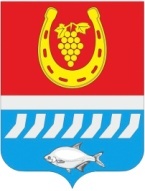 СОБРАНИЕ ДЕПУТАТОВ ЦИМЛЯНСКОГО РАЙОНАРЕШЕНИЕОб утверждении перечня имущества, предлагаемого к передаче из муниципальной собственности муниципального образования «Цимлянский район» в муниципальную собственность муниципального образования «Цимлянское городское поселение»В соответствии с Федеральным законом от 06.10.2003 № 131- ФЗ «Об общих принципах организации местного самоуправления в Российской Федерации», пунктом 3 статьи 62 Устава муниципального образования «Цимлянский район», Собрание депутатов Цимлянского районаРЕШИЛО:1. Утвердить перечень муниципального имущества, предлагаемого к передаче из муниципальной собственности муниципального образования «Цимлянский район», в собственность муниципального образования «Цимлянское городское поселение», согласно приложению.2. Настоящее решение вступает в силу со дня его официального опубликования.3. Контроль за исполнением решения возложить на комиссию по бюджету, налогам и собственности Собрания депутатов Цимлянского района. Председатель Собрания депутатов – глава Цимлянского района                                                               Л.П. ПерфиловаПриложение к решениюСобрания депутатов Цимлянского районаот    .02.2024 №  ПЕРЕЧЕНЬмуниципального имущества, предлагаемого к передаче из муниципальной собственностимуниципального образования «Цимлянский район» в муниципальнуюсобственность муниципального образования «Цимлянское городское поселение»    Председатель Собрания депутатов    – глава Цимлянского района                                                                                                           Л.П. Перфилова   .2024№ г.Цимлянск№ п/пНаименование Кадастровый номерДата принятия к учетБалансовая стоимость, руб.Сумма амортизации, руб.Остаточная стоимость, руб.1.Земельный участок, с видом разрешенного использования земельные участки (территории) общего пользования, площадью 2189 кв.м., расположенный по адресу: Ростовская область, г.Цимлянск, ул.Советская, участок 5061:41:0010706:1431.08.20211379789,810,01379789,81